listy a plody / DŘEVINYIX. výzva Turistických závodů je věnována dřevinám – které jsou jednou z kontrol závodů.IX. výzva má jednoduchý úkol - vyber si libovolnou dřevinu TZ  - soubor http://www.turisticky-zavod.cz/images/dreviny/dorost_dospeli/thumb.htmlvyfoť větvičku s listy a plody - fotku zašli v měsíci září 2021spolu se svým jménem, příjmením, oddílem a názvem dřeviny na emailovou adresu tzvyzva@seznam.czKaždý zasílá jen jednu dřevinu.Na adrese  https://tom3511-tz.rajce.idnes.cz/IX.vyzva_-_Drevinymůžeš sledovat ve fotogalerii úlovky účastníků IX. výzvy.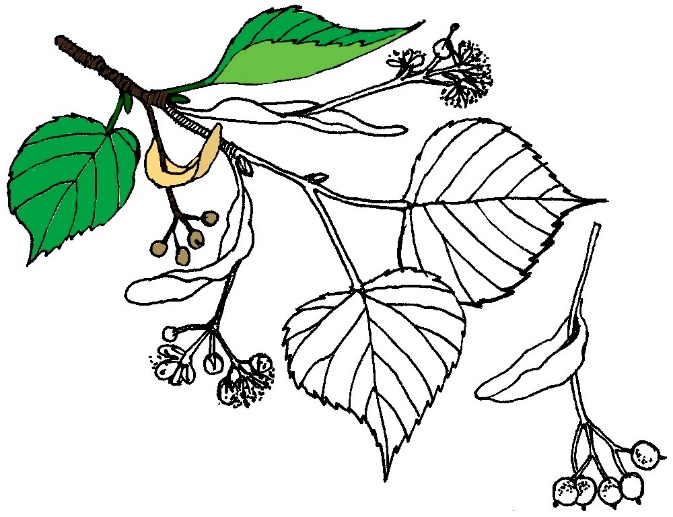 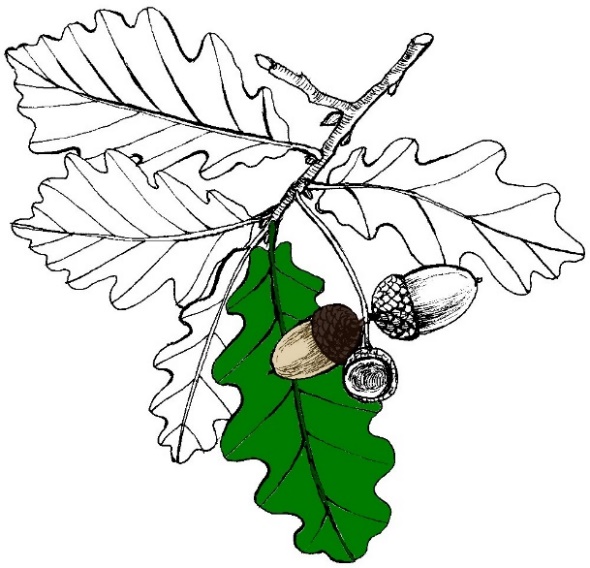 